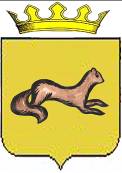 КОНТРОЛЬНО-СЧЕТНЫЙ ОРГАН____ОБОЯНСКОГО РАЙОНА КУРСКОЙ ОБЛАСТИ____306230, Курская обл., г. Обоянь, ул. Шмидта д.6, kso4616@rambler.ruЗАКЛЮЧЕНИЕ №65по результатам финансово-экономической экспертизы проекта постановления Администрации Обоянского района Курской области «Об утверждении муниципальной программы муниципального района «Обоянский район» Курской области «Повышение эффективности управления финансами в Обоянском районе Курской области на 2018-2020 годы»»г. Обоянь                                                                                          30 октября 2017 г.Основания для проведения экспертно-аналитического мероприятия: Федеральный Закон от 07 февраля 2011года № 6-ФЗ «Об общих принципах организации и деятельности контрольно-счетных органов субъектов Российской Федерации и муниципальных образований», Решение Представительного Собрания Обоянского района Курской области от 29 марта 2013 года № 2/23-II «О создании Контрольно-счетного органа Обоянского района Курской области и об утверждении Положения о Контрольно-счетном органе Обоянского района Курской области», Приказ №75 от 23.12.2016 «Об утверждении плана деятельности Контрольно-счетного органа Обоянского района Курской области на 2017 год», Приказ председателя Контрольно-счетного органа Обоянского района Курской области №53 от 27.10.2017 «О проведении экспертизы проекта Постановления Администрации Обоянского района Курской области».Цель экспертно-аналитического мероприятия: Проведение экспертизы проекта Постановления Администрации Обоянского района Курской области «Об утверждении муниципальной программы муниципального района «Обоянский район» Курской области «Повышение эффективности управления финансами в Обоянском районе Курской области на 2018-2020 годы»».Предмет экспертно-аналитического мероприятия: Проект Постановления Администрации Обоянского района Курской области «Об утверждении муниципальной программы муниципального района «Обоянский район» Курской области «Повышение эффективности управления финансами в Обоянском районе Курской области на 2018-2020 годы»».Срок проведения: с 27.10.2017 года по 30.10.2017 года. Исполнители экспертно-аналитического мероприятия: Председатель Контрольно-счетного органа Обоянского района Курской области – Шеверев Сергей Николаевич.Ведущий инспектор Контрольно-счетного органа Обоянского района Курской области - Климова Любовь Вячеславовна.Общие сведения об объекте экспертизы:Проект постановления Администрации Обоянского района Курской области «Об утверждении муниципальной программы муниципального района «Обоянский район» Курской области «Повышение эффективности управления финансами в Обоянском районе Курской области на 2018-2020 годы»», направлен в Контрольно-счетный орган Обоянского района Курской области исполнителем – Финансово–экономическим управлением Администрации Обоянского района Курской области 26.10.2016 года (сопроводительное письмо №252 от 25.10.2017 года).Ответственный исполнитель муниципальной программы:Администрации Обоянского района Курской области.Соисполнитель муниципальной программы: Финансово–экономическое управление Администрации Обоянского района Курской области.Подпрограммы муниципальной программы: - «Эффективная система межбюджетных отношений в Обоянском районе Курской области на 2018-2020 годы»;- «Управление муниципальной программой и обеспечение условий реализации в Обоянском районе Курской области на 2018-2020 годы».Цели муниципальной программы:- обеспечение исполнения расходных обязательств Обоянского района Курской области на основе долгосрочной сбалансированности и устойчивости бюджетной системы Обоянского района Курской области, оптимальной налоговой и долговой нагрузки и повышения эффективности использования бюджетных средств;- содействие поселениям Обоянского района Курской области в решении вопросов местного значения.Задачи муниципальной программы:- совершенствование в соответствии с бюджетным законодательством бюджетного процесса на территории Обоянского района Курской области;- совершенствование системы межбюджетных отношений в Обоянском районе Курской области.Срок реализации Программы:2018-2020 годы.В ходе проведения экспертизы выявлено:Проект постановления Администрации Обоянского района Курской области «Об утверждении муниципальной программы муниципального района «Обоянский район» Курской области «Повышение эффективности управления финансами в Обоянском районе Курской области на 2018-2020 годы»», разработан в соответствии со ст.15 Федерального закона от 06.10.2003 №131-ФЗ «Об общих принципах организации местного самоуправления в Российской Федерации», постановлением Администрации Обоянского района от 24.10.2016 №528 «Об утверждении перечня муниципальных программ муниципального района «Обоянский район» Курской области», постановлением Главы Обоянского района Курской области от 08.10.13 №166 «Об утверждении методических указаний по разработке и реализации муниципальных программ муниципального района «Обоянский район» Курской области на 2014 год и на плановый период 2015 и 2016 годов»».В соответствии с паспортом программы, ее реализация запланирована за счет средств бюджета Обоянского района Курской области в сумме 38490,3 тыс. рублей, в том числе по годам:                                                                                                                тыс. руб.Представленная для экспертизы муниципальная программа предполагает утверждение следующих подпрограмм:1. «Эффективная система межбюджетных отношений в Обоянском районе Курской области на 2018-2020 годы» муниципальной программы муниципального района «Обоянский район» Курской области «Повышение эффективности управления финансами в Обоянском районе Курской области на 2018-2020 годы»».2. «Управление муниципальной программой и обеспечение условий реализации в Обоянском районе Курской области на 2018-2020 годы» муниципальной программы муниципального района «Обоянский район» Курской области «Повышение эффективности управления финансами в Обоянском районе Курской области на 2018-2020 годы»».В текстовой части паспорта муниципальной программы «Этапы и сроки реализации Программы», некорректно указан временной период действия программы (2019, 2019, 2020 годы).В приложениях: №1, №3 паспорта муниципальной программы некорректно указан временной период действия программы и подпрограмм (2017-2019 годы).«Подпрограмма «Эффективная система межбюджетных отношений в Обоянском районе Курской области на 2018-2020 годы» муниципальной программы муниципального района «Обоянский район» Курской области «Повышение эффективности управления финансами в Обоянском районе Курской области на 2018-2020 годы»»В ходе проведения экспертизы выявлено:В соответствии с паспортом подпрограммы, ее реализация запланирована за счет средств бюджета Обоянского района Курской области в сумме 35115,0 тыс. рублей, в том числе по годам:тыс. руб.«Подпрограмма «Управление муниципальной программой и обеспечение условий реализации в Обоянском районе Курской области на 2018-2020 годы» муниципальной программы муниципального района «Обоянский район» Курской области «Повышение эффективности управления финансами в Обоянском районе Курской области на 2018-2020 годы»»В ходе проведения экспертизы выявлено:В соответствии с паспортом подпрограммы, общий объем бюджетных ассигнований для ее реализации запланирован в сумме 3375,3 тыс. рублей, в том числе за счет средств:тыс. руб.       В том числе по годам                                                                    тыс. руб.В паспорте подпрограммы общий объем финансирования подпрограммы в 2018-2020 годах составляет 3375,3 тыс. рублей, что не соответствует арифметической сумме по годам в приложениях №4 и №5:- 2018 год – 1138,3 тыс. рублей;- 2019 год – 1138,3 тыс. рублей;- 2020 год – 1138,3 тыс. рублей - всего 3414,9 тыс. рублей, отклонение составляет 39,6 тыс. рублей. ВыводыКонтрольно-счетный орган Обоянского района Курской области предлагает Администрации Обоянского района Курской области учесть замечания, изложенные в настоящем экспертном заключении.Председатель Контрольно-счетного органаОбоянского района Курской области                                                  С.Н. ШеверевИсточник финансирования Районный бюджетИсточник финансирования Районный бюджетИсточник финансирования Районный бюджет2018 год2019 год2020 год12830,112830,112830,1ВСЕГО                                                          38490,3ВСЕГО                                                          38490,3ВСЕГО                                                          38490,32018 год2019 год2020 год11705,011705,011705,0ВСЕГО                                                          35115,0ВСЕГО                                                          35115,0ВСЕГО                                                          35115,0Источник финансирования2018-2020 годыМуниципальный район2252,1Местные бюджеты1123,2ВСЕГО3375,32018 год2019 год2020 год1125,11125,11125,1ВСЕГО                                                          3375,3ВСЕГО                                                          3375,3ВСЕГО                                                          3375,3